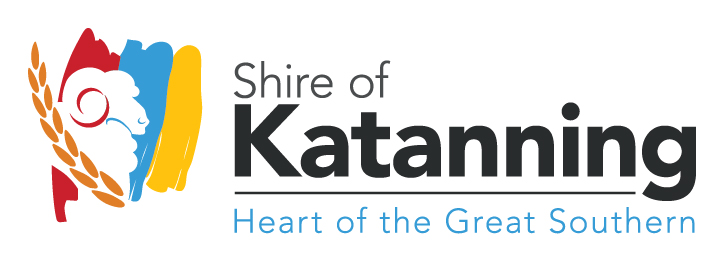 COMMUNITY FINANCIAL ASSISTANCE PROGRAMME (CFAP)ACQUITTAL REPORTDETAILS OF INCORPORATED ORGANISATION OR AUSPICING ORGANISATIONGroup/organisation name: _______________________________________________________________________________________Contact person: Title: Mr, Ms, Mrs, Miss (Please circle)   First name: 						Surname:                   _______________________________________________________________________________________Job title in the group/organisation:  _______________________________________________________________________________________Contact number: Work:		Mobile:_______________________________________________________________________________________Email:_______________________________________________________________________________________GRANT DETAILSName of project: _______________________________________________________________________________________Grant amount approved: $_______________________________________________________________________________________Round details:  Round one,  JulyRound two, FebruaryDECLARATIONPlease note, the declaration must be signed by a duly authorised person from the incorporated sponsoring organisation.I declare that the Community Financial Assistance Grant of $______________ (ex GST) to be provided by the Shire of Katanning has been spent in accordance with the purpose and conditions for which it was granted and that the Financial Statement is a true and fair record of the transactions for this project.Signed by authorised person of the incorporated sponsoring organisationFull name: 	_______________________________________________________________________________________Job title:                                              		_______________________________________________________________________________________Signature:  		Date:_______________________________________________________________________________________EVALUATION REPORT Briefly describe what the grant funds were expended on?____________________________________________________________________________________________________________________________________________________________________________________________________________________________________________________________________________________________________________________________________________________________What date(s) did you run and complete your project?____________________________________________________________________________________________________________________________________________________________________________________________________________________________________________________________________________________________________________________________________________________________How many community sector and/or community participants were involved with this project? ____________________________________________________________________________________________________________________________________________________________________________________________________________________________________________________________________________________________________________________________________________________________Is there any changes (if any) that you would make to improve the project?NoYes (If Yes, please provide details and findings)____________________________________________________________________________________________________________________________________________________________________________________________________________________________________________________________________________________________________________________________________________________________What acknowledgement did the Shire of Katanning receive as a result of this grant? (Please provide details – for example the publication and date, plaque, thanked in welcome speech)Please ensure the Shire was recognised as per the conditions in your grant agreement.____________________________________________________________________________________________________________________________________________________________________________________________________________________________________________________________________________________________________________________________________________________________Are there any other comments you would like to make about the grant programme? ____________________________________________________________________________________________________________________________________________________________________________________________________________________________________________________________________________________________________________________________________________________________FINANCIAL STATEMENTPlease list the expended funds received from Council: Provide a copy of receipts for all expenditure items.Please include ALL income and expenditure for the project not just the Council amount.Please return to the Shire of Katanning:PO Box 130 Katanning WA 631716-24 Austral Terrace Katanning WA 6317admin@katanning.wa.gov.auPlease note the invoice you send to the Shire of Katanning must include your ABN and contact details. You must provide receipts that add up to the invoice amount. The receipts must be of items that Council approved as per your CFAP grant agreement.Please attach photos of your project with this acquittal.BUDGETACTUALINCOMEINCOMEINCOMECommunity Financial Assistance Programme GrantOther grant (please detail) - Other grant - Other grant - Other (please list) - TOTAL INCOMEEXPENDITUREEXPENDITUREEXPENDITURETOTAL EXPENDITURESURPLUS */DEFICIT